WHAT ARE YOU INTERESTED IN GOING TO? (Please tick all items you are interested in)MusicClassic Rock Metal and Heavy Rock Indie/Alternative Rock Hip-Hop Pop Music Rock and Roll Swing Jazz Classical/Orchestral Folk Blues Country Reggae/Ska Electronic Dance Music Festivals Other:Comedy FilmsComedy Drama Family Films Horror Thriller Other:SportsFootball Rugby Golf Other:Theatre Musicals Plays Dance Opera Museums Art Galleries  Any other interests:When you have completed this form please send to gigbuddies@thera.co.uk or to volunteers@thera.co.uk with the subject line: Gig Buddies Volunteer Application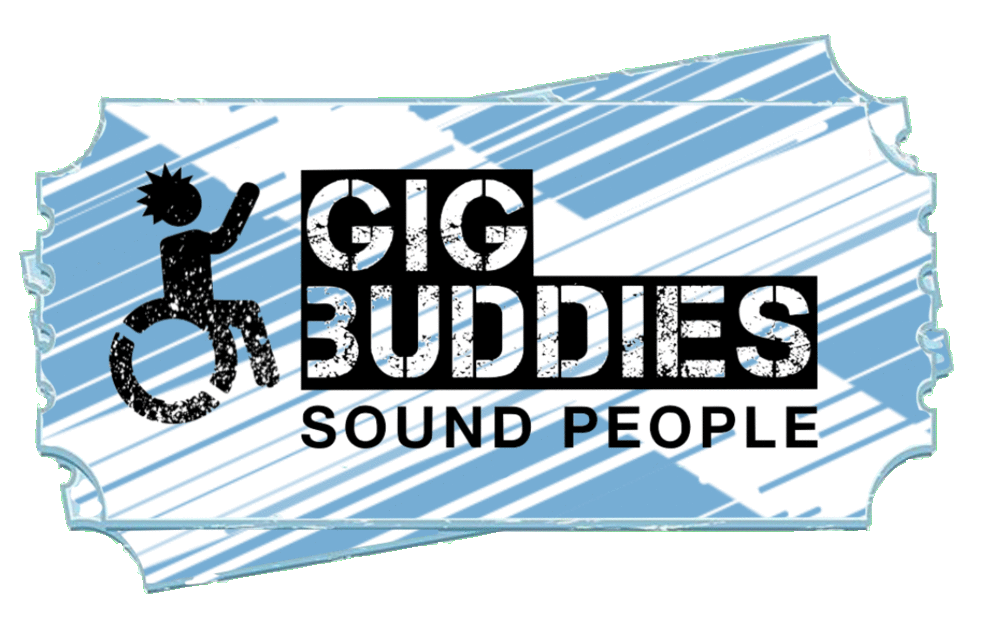 VOLUNTEERING APPLICATION FORMVOLUNTEERING APPLICATION FORMVOLUNTEERING APPLICATION FORMVOLUNTEERING APPLICATION FORMVOLUNTEERING APPLICATION FORMABOUT YOUABOUT YOUABOUT YOUABOUT YOUABOUT YOUNameAddressTelephone numberEmail addressREFERENCE DETAILSREFERENCE DETAILSREFERENCE DETAILSREFERENCE DETAILSREFERENCE DETAILSReferee guidelinesPlease provide details of 1 person who we can contact as referee; to comment on your suitability to volunteer for Gig Buddies.  The referee must have known you for over 1 year ideally in a professional capacity although this is not a necessity.  Referee guidelinesPlease provide details of 1 person who we can contact as referee; to comment on your suitability to volunteer for Gig Buddies.  The referee must have known you for over 1 year ideally in a professional capacity although this is not a necessity.  Referee guidelinesPlease provide details of 1 person who we can contact as referee; to comment on your suitability to volunteer for Gig Buddies.  The referee must have known you for over 1 year ideally in a professional capacity although this is not a necessity.  Referee guidelinesPlease provide details of 1 person who we can contact as referee; to comment on your suitability to volunteer for Gig Buddies.  The referee must have known you for over 1 year ideally in a professional capacity although this is not a necessity.  Referee guidelinesPlease provide details of 1 person who we can contact as referee; to comment on your suitability to volunteer for Gig Buddies.  The referee must have known you for over 1 year ideally in a professional capacity although this is not a necessity.  RefereeRefereeRefereeRefereeRefereeNameAddressTelephone numberEmail addressADDITIONAL INFORMATIONADDITIONAL INFORMATIONADDITIONAL INFORMATIONADDITIONAL INFORMATIONADDITIONAL INFORMATIONHealthWe ask this so that appropriate adjustments can be made to better support you in your roleHealthWe ask this so that appropriate adjustments can be made to better support you in your roleHealthWe ask this so that appropriate adjustments can be made to better support you in your roleHealthWe ask this so that appropriate adjustments can be made to better support you in your roleHealthWe ask this so that appropriate adjustments can be made to better support you in your roleDo you have any disabilities or health needs that we should be made aware of?  Do you have any disabilities or health needs that we should be made aware of?  YesYesNoDo you have any disabilities or health needs that we should be made aware of?  Do you have any disabilities or health needs that we should be made aware of?  If yes; please provide details:If yes; please provide details:If yes; please provide details:Volunteering If you are from the UK you are free to volunteer.  The majority of European Union (EU) citizens are also free to volunteer within the UK.  For those outside the EU you need to check that your visa allows you to volunteer.  We may ask to see documentation providing eligibility to volunteer in the UK.Volunteering If you are from the UK you are free to volunteer.  The majority of European Union (EU) citizens are also free to volunteer within the UK.  For those outside the EU you need to check that your visa allows you to volunteer.  We may ask to see documentation providing eligibility to volunteer in the UK.Volunteering If you are from the UK you are free to volunteer.  The majority of European Union (EU) citizens are also free to volunteer within the UK.  For those outside the EU you need to check that your visa allows you to volunteer.  We may ask to see documentation providing eligibility to volunteer in the UK.Volunteering If you are from the UK you are free to volunteer.  The majority of European Union (EU) citizens are also free to volunteer within the UK.  For those outside the EU you need to check that your visa allows you to volunteer.  We may ask to see documentation providing eligibility to volunteer in the UK.Volunteering If you are from the UK you are free to volunteer.  The majority of European Union (EU) citizens are also free to volunteer within the UK.  For those outside the EU you need to check that your visa allows you to volunteer.  We may ask to see documentation providing eligibility to volunteer in the UK.Are you entitled to volunteer in the UK?Are you entitled to volunteer in the UK?YesYesNoCRIMINAL CONVICTIONSCRIMINAL CONVICTIONSCRIMINAL CONVICTIONSCRIMINAL CONVICTIONSCRIMINAL CONVICTIONSCriminal Conviction Guidelines Gig Buddies volunteers are in direct contact with vulnerable adults.   All volunteers will need to have a police check through Protecting Vulnerable Groups before they can start. All convictions current or “spent” (including fines and driving convictions but not parking fines) must be declared.  Please note that this does not mean that all convictions will exclude you from volunteering with us. We will assess any convictions on an individual basis and the PVG will be paid for by Gig Buddies. Criminal Conviction Guidelines Gig Buddies volunteers are in direct contact with vulnerable adults.   All volunteers will need to have a police check through Protecting Vulnerable Groups before they can start. All convictions current or “spent” (including fines and driving convictions but not parking fines) must be declared.  Please note that this does not mean that all convictions will exclude you from volunteering with us. We will assess any convictions on an individual basis and the PVG will be paid for by Gig Buddies. Criminal Conviction Guidelines Gig Buddies volunteers are in direct contact with vulnerable adults.   All volunteers will need to have a police check through Protecting Vulnerable Groups before they can start. All convictions current or “spent” (including fines and driving convictions but not parking fines) must be declared.  Please note that this does not mean that all convictions will exclude you from volunteering with us. We will assess any convictions on an individual basis and the PVG will be paid for by Gig Buddies. Criminal Conviction Guidelines Gig Buddies volunteers are in direct contact with vulnerable adults.   All volunteers will need to have a police check through Protecting Vulnerable Groups before they can start. All convictions current or “spent” (including fines and driving convictions but not parking fines) must be declared.  Please note that this does not mean that all convictions will exclude you from volunteering with us. We will assess any convictions on an individual basis and the PVG will be paid for by Gig Buddies. Criminal Conviction Guidelines Gig Buddies volunteers are in direct contact with vulnerable adults.   All volunteers will need to have a police check through Protecting Vulnerable Groups before they can start. All convictions current or “spent” (including fines and driving convictions but not parking fines) must be declared.  Please note that this does not mean that all convictions will exclude you from volunteering with us. We will assess any convictions on an individual basis and the PVG will be paid for by Gig Buddies. Do you have/or have you ever had any criminal convictions(s), caution(s), warning(s) and/or reprimand(s)?Do you have/or have you ever had any criminal convictions(s), caution(s), warning(s) and/or reprimand(s)?YesNoNoDo you have/or have you ever had any criminal convictions(s), caution(s), warning(s) and/or reprimand(s)?Do you have/or have you ever had any criminal convictions(s), caution(s), warning(s) and/or reprimand(s)?If yes, please provide details:If yes, please provide details:If yes, please provide details:APPLICATIONAPPLICATIONAPPLICATIONAPPLICATIONAPPLICATIONCovering LetterIn the space below please include a summary of the following; Why you want to be a Gig BuddyWhat would make you a good Gig BuddyWhat type of gigs you are interested in taking your Gig Buddy toTell us anything else you think would be useful for us to know Covering LetterIn the space below please include a summary of the following; Why you want to be a Gig BuddyWhat would make you a good Gig BuddyWhat type of gigs you are interested in taking your Gig Buddy toTell us anything else you think would be useful for us to know Covering LetterIn the space below please include a summary of the following; Why you want to be a Gig BuddyWhat would make you a good Gig BuddyWhat type of gigs you are interested in taking your Gig Buddy toTell us anything else you think would be useful for us to know Covering LetterIn the space below please include a summary of the following; Why you want to be a Gig BuddyWhat would make you a good Gig BuddyWhat type of gigs you are interested in taking your Gig Buddy toTell us anything else you think would be useful for us to know Covering LetterIn the space below please include a summary of the following; Why you want to be a Gig BuddyWhat would make you a good Gig BuddyWhat type of gigs you are interested in taking your Gig Buddy toTell us anything else you think would be useful for us to know 